PROBLEMAS DE ENLACES 16. Inventa un enunciado que corresponda con una pregunta dada y la operación a seguir en un proceso de resolución.Segundo de primaria.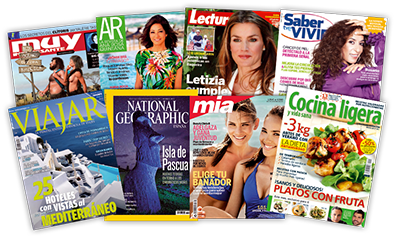 Pregunta: ¿Cuántas revistas más vendió el sábado?Operación: sumaOperación: resta